Umowa Powierzenia Przetwarzania Danych Osobowychzawarta w dniu …................ r. w Warszawie, pomiędzy:PL.2012+ sp. z o.o. z siedzibą w Warszawie, Al. Ks. J. Poniatowskiego 1, 03-901 Warszawa zarejestrowaną w Sądzie Rejonowym dla m.st. Warszawy w Warszawie, XIII Wydział Gospodarczy Krajowego Rejestru Sądowego, pod numerem KRS 0000293205 NIP:  701-009-57-15, kapitał zakładowy 12.000.000 złotych,   reprezentowaną przez:  ……………..…………………………. …………………………………………….. zwaną dalej Zamawiającym,a…………………………………………………………………………………………………………………………………….  reprezentowanym przez ………………………………..……, zwanym dalej Wykonawcą, zwanymi dalej łącznie Stronami lub pojedynczo Stroną.Mając na uwadze, iż:-  Strony zawarły w dniu ……………………….r. umowę na zapewnienie bezpieczeństwa i zabezpieczenie Terenu chronionego, osób i mienia na nim przebywających, zwaną dalej Umową o świadczenie usług, - realizacja Umowy o świadczenie usług wiąże się z przetwarzaniem przez Wykonawcę danych osobowych Strony zgodnie postanowiły, co następuje:§ 1. Przedmiot UmowyStrony postanawiają, że w celu spełnienia obowiązków wynikających z przepisów prawa, a w szczególności przepisów Rozporządzenia Parlamentu Europejskiego i Rady (UE) 2016/679 z dnia 27 kwietnia 2016 r. w sprawie ochrony osób fizycznych w związku z przetwarzaniem danych osobowych i w sprawie swobodnego przepływu takich danych oraz uchylenia dyrektywy 95/46/WE (ogólnego rozporządzenia o ochronie danych), zwanego dalej „RODO”, oraz Ustawy z dnia 10 maja 2018 r. o ochronie danych osobowych (Dz.U. 2018 poz. 1000), zwanej dalej „Ustawą”, jak również w celu właściwej realizacji postanowień Umowy o świadczenie usług, Zamawiający – jako administrator danych osobowych -  powierza Wykonawcy dane osobowe do przetwarzania, o których mowa w § 2 poniżej, w celu świadczenia przez Wykonawcę usług wskazanych w Umowie o świadczenie usług, w zakresie i na zasadach określonych niniejszą Umową oraz z uwzględnieniem postanowień Umowy o świadczenie usług.Strony potwierdzają, że Wykonawca jest samodzielnym administratorem danych osobowych w zakresie, w jakim przetwarzanie tych danych związane jest z prowadzeniem przez Wykonawcę ewidencji stewardów, o której mowa w Umowie o świadczenie usług.  Tym samym dane zgromadzone na potrzeby przedmiotowej ewidencji nie podlegają powierzeniu przetwarzania danych, o którym mowa w niniejszej Umowie i nie są usuwane po jej rozwiązaniu lub wygaśnięciu.Strony potwierdzają, że w trakcie trwania Umowy o świadczenie usług Wykonawca może udostępnić Zamawiającemu dane pochodzące z ewidencji stewardów. Takie przekazanie danych będzie także traktowane jako przekazanie danych pomiędzy odrębnymi administratorami danych osobowych i tym samym nie podlega powierzeniu przetwarzania danych osobowych, o którym mowa w niniejszej Umowie.§ 2. Zakres powierzenie danychZamawiający powierza Wykonawcy do przetwarzania dane osobowe określone w Załączniku nr 1 do niniejszej Umowy. Jeżeli w ramach realizacji Umowy o świadczenie usług zajdzie konieczność  powierzenia przetwarzania innych danych przez Zamawiającego Wykonawcy zostaną one powierzone według zasad określonych w niniejszej Umowie.§ 3. Oświadczenia StronZamawiający jako Administrator Danych Osobowych oświadcza, że powierzone Wykonawcy do przetwarzania dane osobowe są i będą zgromadzone zgodnie z obowiązującymi przepisami prawa.Wykonawca oświadcza, że zobowiązuje się do wykorzystania danych osobowych wyłącznie w zakresie niezbędnym do realizacji Umowy o świadczenie usług.§ 4. Zobowiązania StronWykonawca przy przetwarzaniu danych osobowych zobowiązany jest stosować środki techniczne i organizacyjne zapewniające ochronę przetwarzanych danych, a w szczególności powinien zabezpieczyć dane przed ich udostępnieniem osobom nieupoważnionym, utratą, uszkodzeniem lub zniszczeniem. W celu wykonania obowiązku, o którym mowa w zdaniu poprzedzającym, Wykonawca zobowiązany jest prowadzić dokumentację opisującą sposób przetwarzania danych, w tym w szczególności rejestr kategorii przetwarzania danych osobowych. Środki techniczne i organizacyjne podlegają rozwojowi technicznemu i Wykonawca może wdrożyć odpowiednie alternatywne środki w trakcie okresu obowiązywania Umowy współpracy oraz niniejszej Umowy. Takie środki będą zgodne z postanowieniami art. 32 RODO i będą zapewniać poziom ochrony równy lub wyższy w porównaniu do środków uprzednio udokumentowanych. Żadne szczególne umowy nie są wymagane, jeżeli takie zmiany prowadzą do podwyższenia poziomu ochrony danych.Wykonawca nie jest uprawniony do przekazywania danych osobowych osobom trzecim, z wyłączeniem osób współpracujących lub pracujących dla Wykonawcy. W celu uniknięcia wątpliwości Strony ustalają, że w imieniu Wykonawcy powierzone dane osobowe mogą przetwarzać wyłącznie osoby, które uprzednio uzyskały od niego upoważnienie. Każde upoważnienie lub jego cofnięcie Wykonawca zobowiązany jest wpisać do prowadzonej przez niego „Ewidencji osób upoważnionych do przetwarzania danych osobowych”.Wykonawca uprawniony jest do podpowierzenia przetwarzania danych osobowych objętych Umową, w zakresie niezbędnym do realizacji Umowy o świadczeniu usług lub niniejszej Umowy. Wykonawca w razie podpowierzenia przetwarzania danych osobowych, poinformuje o tym fakcie Zamawiającego i o ile ten wyrazi zgodę, Wykonawca będzie mógł dane osobowe podpowierzyć wybranemu przez siebie podmiotowi trzeciemu. Poinformowanie, o którym mowa w poprzednim zdaniu może nastąpić drogą pisemną lub w korespondencji elektronicznej na adres e-mail Zamawiającego.Wykonawca zobowiązany jest do zebrania od swoich pracowników lub współpracowników, przy pomocy których realizować będzie przedmiot niniejszej Umowy oraz Umowy o świadczenie usług, oświadczeń o obowiązku zachowania w tajemnicy powierzonych danych osobowych. Wykonawca zobowiązuje się okazać oświadczenia, o których mowa w zdaniu poprzedzającym, na każde żądanie Zamawiającego.Wykonawca zobowiązany jest do przeszkolenia swoich pracowników lub współpracowników w zakresie sposobów zabezpieczenia przetwarzanych danych, o których mowa w niniejszej Umowie.Strony będą się niezwłocznie nawzajem powiadamiać w przypadkach wystąpienia błędów, nieprawidłowości lub podejrzeń naruszeń postanowień łączących je umów i RODO w zakresie powierzonych danych osobowych.W razie stwierdzenia naruszenia ochrony powierzonych danych osobowych, Wykonawca zobowiązany jest niezwłocznie, nie później niż w ciągu 24 godzin od powzięcia takiej informacji, zgłosić to Zamawiającemu, z uwzględnieniem przepisów art. 33 RODO.§ 5. Współdziałanie StronW trakcie obowiązywania niniejszej Umowy, Strony zobowiązują się ściśle współpracować - informując się wzajemnie o wszystkich okolicznościach mających lub mogących mieć wpływ na realizację niniejszej Umowy.Wykonawca ma obowiązek pomagać Zamawiającemu jako Administratorowi Danych Osobowych w wywiązywaniu się z obowiązku odpowiadania na żądania osób, których dane dotyczą, w zakresie powierzonych do przetwarzania danych osobowych.Jeżeli osoba, której dane dotyczą zgłosi się bezpośrednio do Wykonawcy z prośbą o poprawianie lub usunięcie swoich danych osobowych, wówczas Wykonawca niezwłocznie przekaże taką prośbę Zamawiającemu.§ 6. OdpowiedzialnośćKażda ze Stron odpowiada za szkody wyrządzone drugiej Stronie oraz osobom trzecim w związku z wykonywaniem niniejszej Umowy, zgodnie z przepisami RODO, Ustawy, innymi właściwymi przepisami prawa oraz postanowieniami niniejszej Umowy.Wykonawca ponosić będzie odpowiedzialność na zasadzie winy.W przypadku wystąpienia przez osoby, których dane zostały powierzone do przetwarzania, z roszczeniami do Zamawiającego, Zamawiający niezwłocznie poinformuje o tym fakcie Wykonawcę. W przedmiotowym przypadku, gdyby Wykonawca ponosił odpowiedzialność w zakresie roszczeń, o których mowa w zdaniu poprzedzającym, Wykonawca zobowiązany jest zwolnić Zamawiającego od odpowiedzialności, zwrócić poniesione z tego tytułu koszty (w tym koszty pomocy prawnej) oraz zaspokoić roszczenia takich osób w sposób przewidziany przepisami prawa.Przy określaniu odpowiedzialności cywilnoprawnej (odszkodowawczej) Podmiotu przetwarzającego stosuje się i bierze pod uwagę przepisy art. 82 RODO. § 7. Czas trwania i wypowiedzenie UmowyNiniejsza Umowa zostaje zawarta na czas obowiązywania Umowy o świadczenie usług.Strony mogą, na zasadzie wzajemnego porozumienia, zmienić lub rozwiązać niniejszą Umowę wyłącznie przy uwzględnieniu postanowień Umowy o świadczenie usług. Rozwiązanie lub odstąpienie od Umowy o świadczenie usług, bez względu na tryb oraz bez względu na stronę rozwiązującą lub odstępującą, oznacza rozwiązanie (odstąpienie od) niniejszej Umowy, ze skutkiem na dzień, w którym Umowa o świadczenie usług ulega rozwiązaniu, przy czym Zamawiający powinien wystosować odpowiednie pisemne zawiadomienie do Wykonawcy potwierdzające ten fakt – brak przedmiotowego zawiadomienia nie zmienia faktu, iż niniejsza Umowa uległa  rozwiązaniu (wygaśnięciu).W przypadku rozwiązania niniejszej Umowy, Wykonawca zobowiązany jest do trwałego zniszczenia i wykasowania wszelkich sporządzonych w związku lub przy okazji wykonywania niniejszej Umowy zapisów oraz dokumentów zawierających powierzone do przetwarzania dane osobowe. Wykonawca zobowiązany jest do dokonania powyższych czynności w przeciągu  7 dni od dnia rozwiązania niniejszej Umowy. Czynność zostanie potwierdzona protokołem podpisanym przez Strony.§ 8. Postanowienia końcoweNiniejsza Umowa wchodzi w życie z dniem jej podpisania przez obie Strony.Wykonawca nie może przenieść na inny podmiot praw i obowiązków wynikających z niniejszej Umowy bez uprzedniej pisemnej zgody Podmiotu powierzającego.W sprawach nieuregulowanych niniejszą Umową zastosowanie mają obowiązujące przepisy prawa, w tym w szczególności przepisy RODO, Ustawy oraz Kodeksu cywilnego.Wszelkie zmiany lub uzupełnienia niniejszej Umowy wymagają zachowania formy pisemnej pod rygorem nieważności.Sądem właściwym dla rozstrzygania sporów powstałych w związku z realizacją niniejszej Umowy jest sąd właściwy dla Zamawiającego.Niniejszą Umowę sporządzono w dwóch jednobrzmiących egzemplarzach, po jednym egzemplarzu dla każdej ze Stron.Załącznik nr 1 do Umowy -  wykaz powierzonych danych osobowychZamawiającyWykonawca................................................................................Lp. Kategoria osób Maksymalny zakres danych 1Osoby wchodzące/wjeżdżające na teren obiektu PGE Narodowego przechodzące przez biuro przepustekImię i Nazwisko, nr dowodu/dokumentu tożsamości/PESEL, nr rejestracyjny auta, firma, numer kontaktowy2Pracownicy, przedstawiciele Zamawiającego wchodzący na teren obiektu siedziby ZamawiającegoImię i nazwisko, firma3Osoby pobierające karty kontroli dostępu do obiektu PGE Narodowego lub siedziby ZamawiającegoImię i Nazwisko, nr dowodu/dokumentu tożsamości/PESEL, nr rejestracyjny auta, firma, numer kontaktowy4Osoby pobierające klucze do pomieszczeń  obiektu PGE Narodowego lub siedziby ZamawiającegoImię i nazwisko, firma5Osoby legitymowane w ramach interwencji Imię i Nazwisko, nr dowodu/dokumentu/PESEL , nr rejestracyjny auta, firma, numer kontaktowy, adres zamieszkania seria i nr prawa jazdy, seria i nr dokumentu tożsamości, nr polisy OC, firmę przez którą została wystawiona polisa, marka typ model auta, imię i nazwisko właściciela pojazdu/dane firmy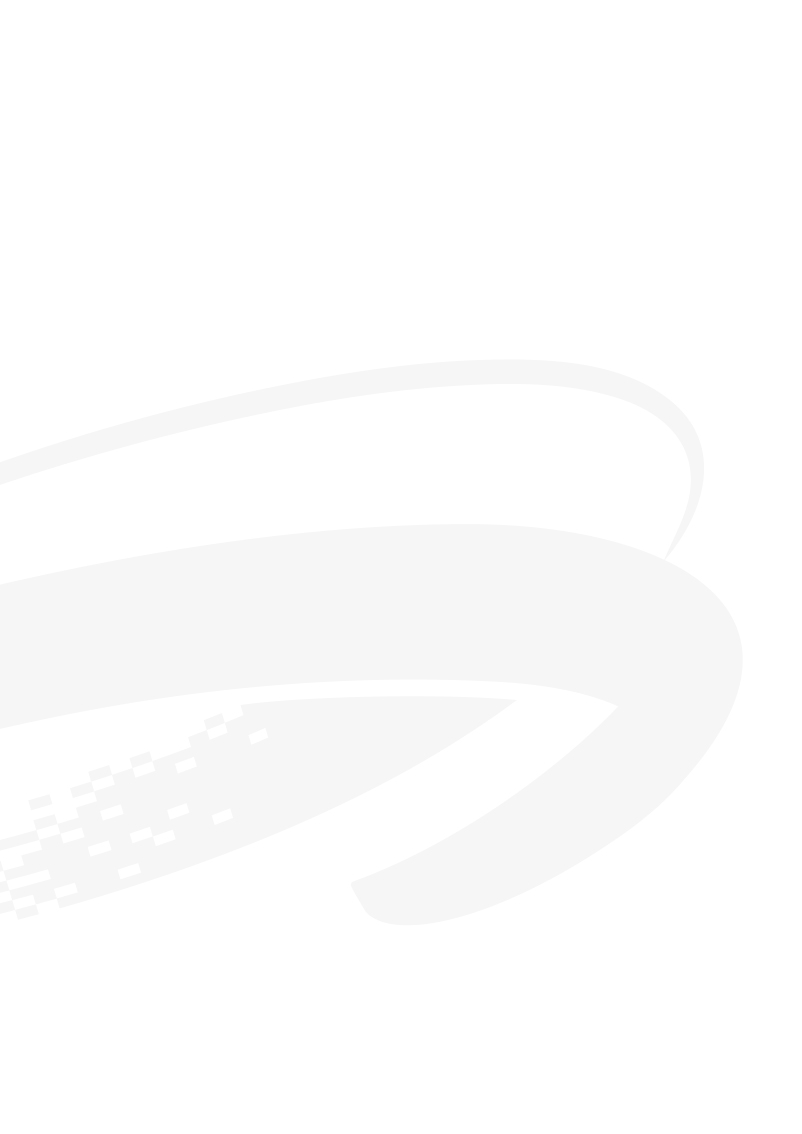 